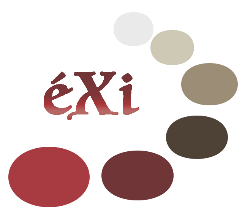 Team éXiMeeting MinutesAttendeesMeeting AgendaAction ItemThe meeting was adjourned at 8:00 pm. These minutes will be circulated and adopted if there are no amendments reported in the next three days.Prepared By,Moh Moh SanVetted and Edited By,Thet Thet Yee SubjectTeam Meeting Minutes 24Date2 Oct 2018Time19:00 – 20:00VenueSOE GSR 2.1NameAttendanceMoh Moh SanPresentRianaPresentTang Hui XinPresentThet Thet YeePresentLoo Wei Hua ShawnPresentZang YuPresentAgendaProject PlanningSummary of DiscussionRecap of the objectives to be met during this meetingClarification of doubts regarding the iteration objectivesLogic Flow for CodingSummary of DiscussionThe team revisited the functionalities to be implemented during this iteration and clarified our understanding regarding themCame up with the logic flow for the functionalitiesActionMember ResponsibleDue DateTest CasesHui Xin6 October 2018Wiki Update Hui Xin6 October 2018Receipt ModuleRiana13 October 2018Expenses ModuleRiana13 October 2018Financial Report Scheduler & StorageThet Thet Yee13 October 2018Dashboard – Edited lessons by TutorsZang Yu13 October 2018Student PortalShawn13 October 2018Parents PortalHui Xin13 October 2018Student ExportMoh Moh San13 October 2018UI IntegrationZang YuMoh Moh San15 October 2018